AUTOAVALUACIÓ. TASQUES  ESCOLARS.  Setmana de l’1 al 5 de juny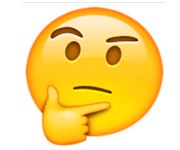 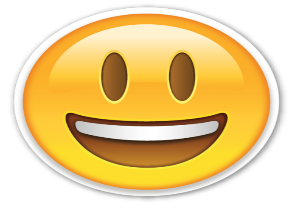 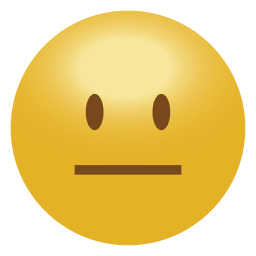 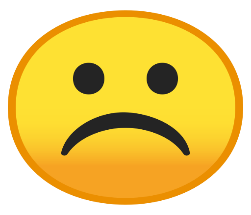 He llegit cada dia 30 minuts com a mínim..He entès la poesia de l’estiu i he completat les posteriors preguntes.He localitzat les figures geomètriques proposades.He completat la sèrie númèrica que se m’ha proposat.He endevinat cadascun dels objectes definits.Conec els planetes del Sistema Solar.M’ha agradat l’activitat de plàstica proposada aquesta setmana.